АДМИНИСТРАЦИЯСамойловского муниципального района Саратовской областиРАСПОРЯЖЕНИЕВ целях подготовки и проведения общественных обсуждений проекта постановления «Об утверждении проверочных листов при осуществлении муниципального земельного контроля и муниципального жилищного контроля на территории Самойловского муниципального района Саратовской области», проекта постановления «Об утверждении формы проверочного листа (список контрольных вопросов) при проведении муниципального контроля в сфере благоустройства на территории Самойловского муниципального образования Самойловского муниципального района Саратовской области», проекта постановления «Об утверждении формы проверочного листа (список контрольных вопросов) при проведении муниципального контроля на автомобильном транспорте, городском наземном электрическом транспорте и в дорожном хозяйстве на территории Самойловского муниципального района Саратовской области», проекта постановления «Об утверждении формы проверочного листа (список контрольных вопросов) при проведении муниципального контроля на автомобильном транспорте, городском наземном электрическом транспорте и в дорожном хозяйстве на территории Самойловского муниципального образования Самойловского муниципального района Саратовской области» руководствуясь Федеральным законом от 06.10.2003 г. №131-ФЗ «Об общих принципах организации местного самоуправления в Российской Федерации», Федеральным законом от 31.07.2020 г. №248-ФЗ «О государственном контроле (надзоре) и муниципальном контроле в Российской Федерации», постановлением Правительства Российской Федерации от 27.10.2021 г. №1844 «Об утверждении требований к разработке, содержанию, общественному обсуждению проектов форм проверочных листов, утверждению, применению, актуализации форм проверочных листов, а также случаев обязательного применения проверочных листов»1.Создать комиссию по подготовке и проведению общественных обсуждений проекта постановления «Об утверждении проверочных листов при осуществлении муниципального земельного контроля и муниципального жилищного контроля на территории Самойловского муниципального района Саратовской области», проекта постановления «Об утверждении формы проверочного листа (список контрольных вопросов) при проведении муниципального контроля в сфере благоустройства на территории Самойловского муниципального образования Самойловского муниципального района Саратовской области», проекта постановления «Об утверждении формы проверочного листа (список контрольных вопросов) при проведении муниципального контроля на автомобильном транспорте, городском наземном электрическом транспорте и в дорожном хозяйстве на территории Самойловского муниципального района Саратовской области», проекта постановления «Об утверждении формы проверочного листа (список контрольных вопросов) при проведении муниципального контроля на автомобильном транспорте, городском наземном электрическом транспорте и в дорожном хозяйстве на территории Самойловского муниципального образования Самойловского муниципального района Саратовской области» согласно приложению к настоящему постановлению.2. Контроль за исполнением настоящего распоряжения оставляю за собой.Глава Самойловского муниципального района Саратовской области				          			 М.А. МельниковПриложение к распоряжению							администрации Самойловского							муниципального района							Саратовской области							от «20» декабря 2021 г. №294-РСостав комиссии по организации и проведению общественных обсужденийПредседатель комиссии - Махова В.В.- первый заместитель главы администрации Самойловского муниципального района Саратовской областиСекретарь комиссии – Старостенко С.Н.- начальник организационно-правового отдела администрации Самойловского муниципального района Саратовской области	Члены комиссии:- Серова Е.Н.- начальник отдела архитектуры, градостроительства и ЖКХ администрации Самойловского муниципального района Саратовской области;- Суровцева И.В.- начальник отдела по земельным и имущественным отношениям администрации Самойловского муниципального района саратовской области;- Сологубов А.В.- начальник отдела территориального развития администрации Самойловского муниципального района Саратовской области; - Крюченко Н.А.- консультант администрации-юрист;- Теплянская В.В.- председатель общественного совета Самойловского муниципального района (по согласованию)20.12.2021 г. № 294-РО создании комиссии по подготовке и проведению общественных обсуждений 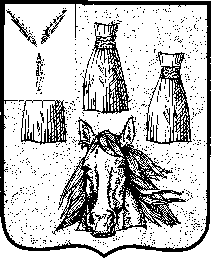 